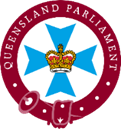 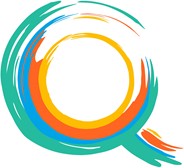 Queensland Integrity Commissioner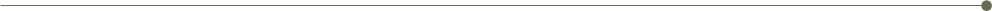 Encouraging confidence in public office & public institutionsANNUAL REPORT 2019–2020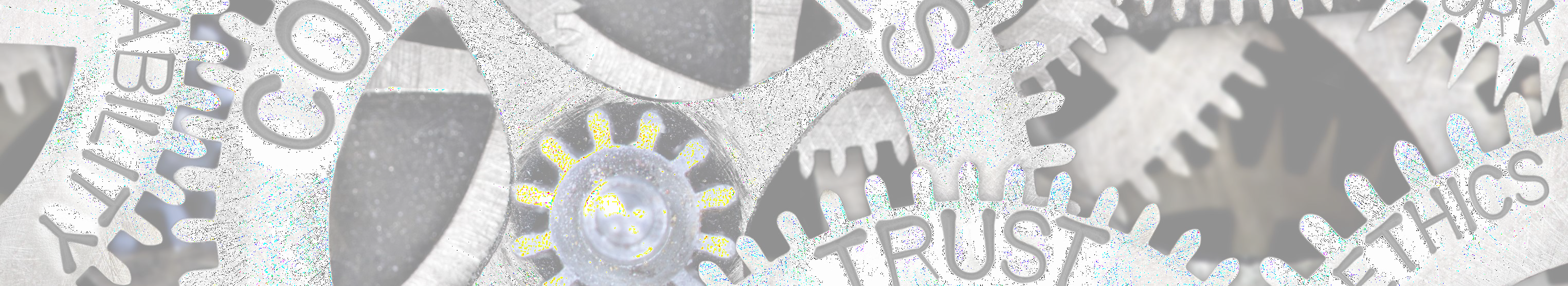 The Honourable Curtis Pitt MP Speaker of the Legislative Assembly Parliament House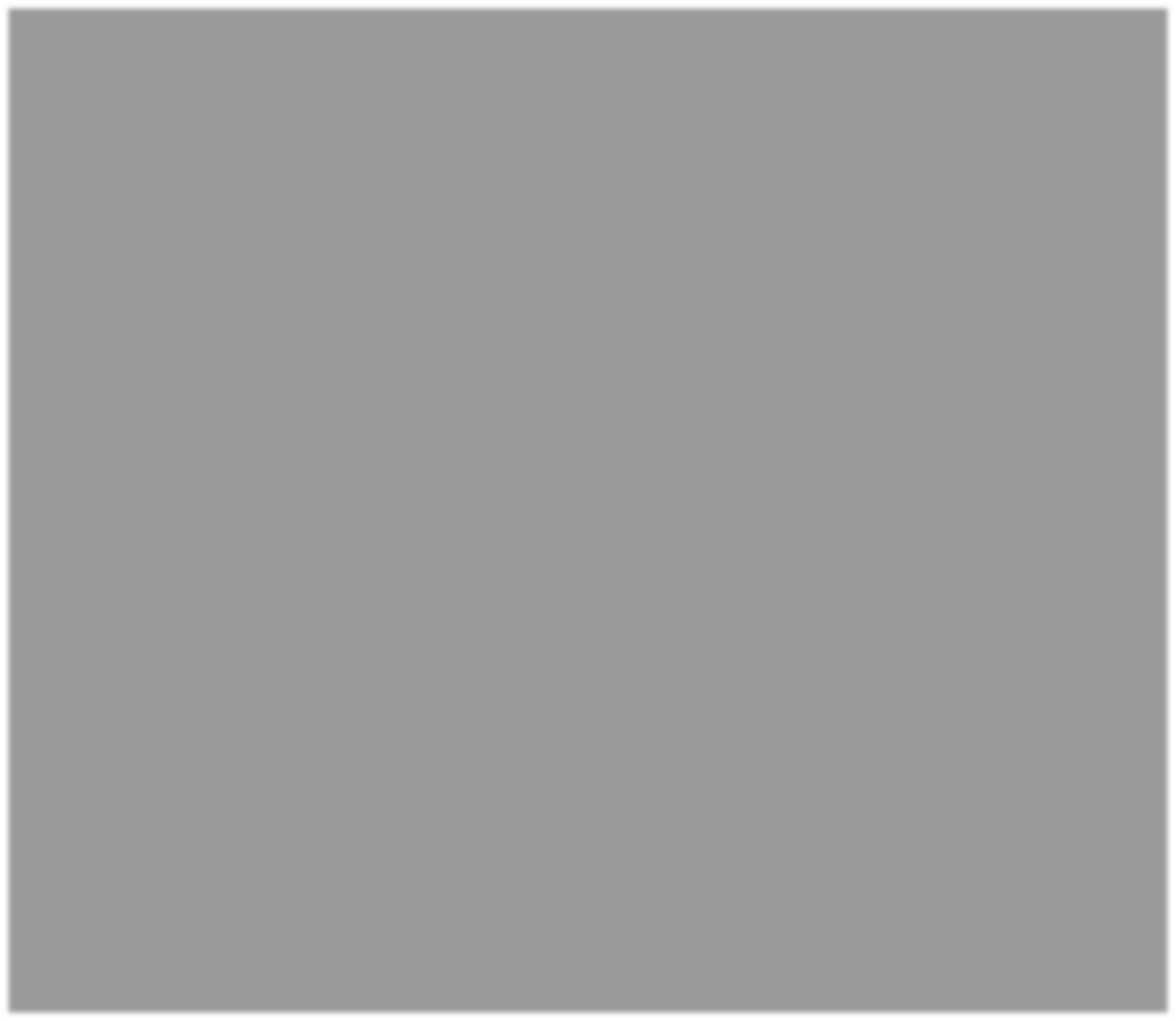 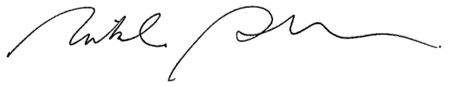 George StreetBRISBANE QLD 4000Dear Mr SpeakerI am pleased to provide you with the Queensland Integrity Commissioner Annual Report 2019-2020. This is the third Annual Report since my appointment as Integrity Commissioner, and the eleventh report under the provisions of section 85 of the Integrity Act 2009. Previous Annual Reports were provided to the Premier as required by the provisions of the Public Sector Ethics Act 1994.The Annual Report covers a further period of heightened demand in requests for the services of the Integrity Commissioner including requests for advice; requests in relation to the conduct of lobbyists; and invitations for education, training, and other sessions in line with the public awareness raising function of the Integrity Commissioner.I am fortunate to enjoy the assistance and dedication of my staff who have supported me to fulfil my statutory obligations, and I wish to extend my gratitude to them. As well, I would like to congratulate those in public office and public institutions who have responded to the community’s desire for a heightened level of integrity and ethical awareness in the public sector.I confirm the Annual Report complies with section 85 of the Integrity Act 2009. I also confirm the Annual Report is in general terms and does not contain information likely to identify advisees.Yours sincerelyDr Nikola Stepanov PhD (Melb.)Queensland Integrity Commissioner30 September 2020WelcomeThis Annual Report covers the 2019–2020 financial year, and draws to a close my third year as the Queensland Integrity Commissioner, and the final year of my first term of appointment. His Excellency, the Honourable Paul de Jersey AC, Governor of Queensland, acting by and with advice of the Executive Council, approved my reappointment for a further term of three years from 1 July 2020.This financial year was the third year of significant heightened demand for advice on ethics and integrity issues, and also advice about the conduct of unregistered and registered lobbyists. We received 342 formal requests for advice, of which 307 were in relation to ethics and integrity advice, and 35 were regarding lobbing. I responded with 196 formal written advices on ethics and integrity matters, and 10 formal advices on lobbying matters. Remaining requests were appropriately dealt with in other ways to ensure the advisee’s need was not unmet, and I detail these actions later in this report.The continued increase in demand for advice suggests that users value the unique advisory service our office provides and, in my view, is indicative of an ongoing commitment to ethics and integrity by those with public responsibilities.As I have highlighted in previous years, sustaining a high quality and effective service, with a very small staff, in the face of extraordinary demand is the primary issue that I face on a day to day basis. As well, matters on which my advice are being sought are becoming increasingly more complex and less visible, and therefore consuming moretime and efforts. Indeed, it is not uncommon for there to be little general law or research on which to rely when setting the course of an advice on a matter. To that end, my staff and I undertake original research regularly and make our findings available publicly. To ensure robust standards are set, I also seek input widely from appropriate bodies such as the Crime and Corruption Commission and Crown Law, and I am grateful for their support.I continue to be deeply committed to raising public awareness of ethics and integrity issues, including among public office holders and public servants. However, I acknowledge that the heightened demand for advice, and the fact that I am unable to delegate the formal advice function, limits my ability to conduct as many workshops and training sessions as I would prefer.Certainly, I remain encouraged by the number of designated persons seeking advice on complex ethical and integrity issues, and I am very pleased about ongoing work and engagements with our collaborative partners, particularly the other members of the Integrity Committee, discussed later in this report.Dr Nikola StepanovQueensland Integrity CommissionerContentsAbout UsStrategic Plan 2019-2022Overview7	2019–2020 Dashboard8	Advice Function11	Lobbyist Function13	Public Awareness FunctionOperational & ComplianceStaffing & ResourcesFinancial StatementPage 3About Us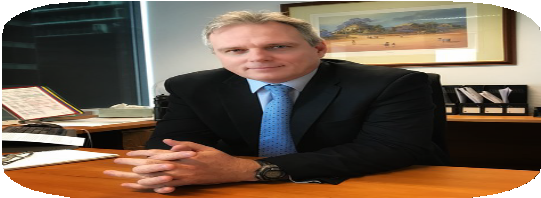 The Queensland Integrity CommissionerThe role of the Queensland Integrity Commissioner was initially establishedin 1999 under the Public  Sector  Ethics Act 1994. The Integrity Act 2009 transferred and updated the provisions of the Public Sector Ethics Act 1994 concerning the Integrity Commissioner, with expanded responsibilities.Dr Nikola Stepanov was appointed by the Governor in Council on 1 July 2017 asQueensland’s fifth Integrity Commissioner. Herinitial appointment was for a three year term. On 2 July 2020, Dr Stepanov was appointed for a further term of three years.Dr Stepanov has spent much of her career in service to the public sector and community. Her background includes:professional ethics and governanceresearch and research regulationmediation and dispute resolution, andboard governance.She has particular expertise in resolving complex and contentious conflicts where there are grave personal or governance risks.She holds several degrees, including a Juris Doctor (JD) and a Doctor of Philosophy (PhD). She completed her PhD at the University of Melbourne with the School of Global and Population Health and the Melbourne Medical School.Dr Stepanov’s professional accreditation andmemberships include: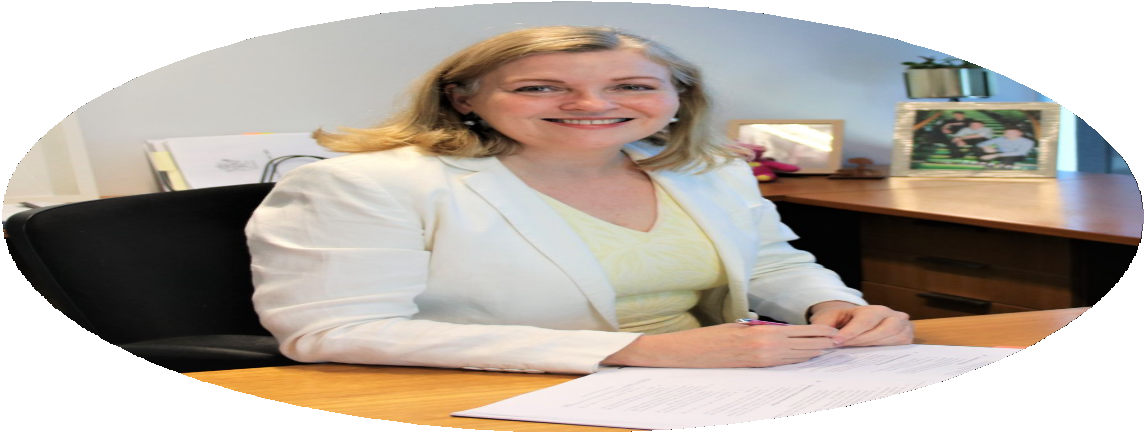 Fellow of the Governance Institute of AustraliaMediator under the National MediatorAccreditation SystemFamily Dispute Resolution Practitioner accredited by the Federal Attorney- General’s DepartmentMember, Australian Institute of Company DirectorsMember, Women Lawyers Association of Queensland, andProfessional member with the Resolution Institute.In the mediation space, she has a strong interest in children’s rights, elder advocacy, cross-jurisdictional property matters, and cross-border treaty matters involving children with complex health needs. Her community service roles include:President and Board Chair of the Brisbane Youth Service.Co-Patron,    Public    Safety	and    Integrity	Agencies Women’s Network (‘Leading Women’).Steering committee member on the Health Ethics and Law Network.Member of the Queensland Children’s Hospital Ethics Committee.Dr Stepanov is also an adjunct Professor with the Division of Tropical Health and Medicine at James Cook University, and continues to supervise PhD students and to publish in various fields.STRATEGIC PLAN 2019–2022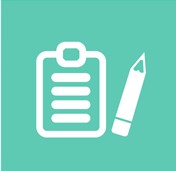 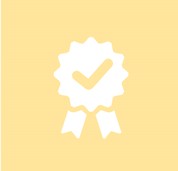 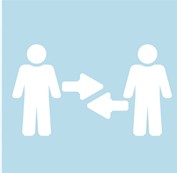 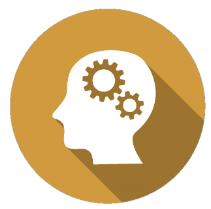 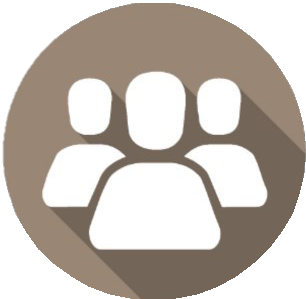 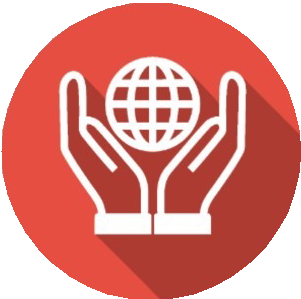 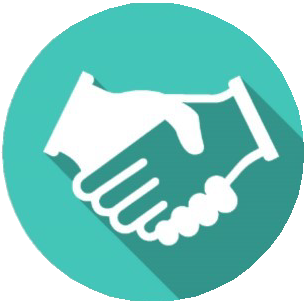 The Queensland integrity commissionerThe Queensland Integrity Commissioner is an independent officer of the Queensland Parliament and reports through the Economics and Governance Committee.Role and functionsThe functions of the Integrity Commissioner are set out in section 7 of the Integrity Act2009. They are:to give written advice to a designated person on ethics or integrity issuesto meet with, and give written or oral advice to, members of the Legislative Assemblyto keep the lobbyists register and have responsibility for the registration of lobbyiststo raise public awareness of ethics or integrity issues by contributing to public discussion of these issues relevant to the Integrity Commissioner’s functions.Expansion of the integrity commissioner’s jurisdictionFurther expansions to the Integrity Commissioner's jurisdiction occurred in 2018 and 2019.In 2018, the expansion came about when amendments to the Integrity Act 2009, as a result of part 4 of the Guardianship and Administration and Other Legislation Amendment Bill 2018:removed the requirement for senior executives, senior officers or senior officer equivalents to obtain authority from their relevant chief executive officer prior to seeking the advice of the Integrity Commissioner, andexpanded the scope of the Integrity Commissioner’s advisory services to allow former designated persons to seek advice on post-employment obligations for up to 2 years from the cessation of their employment.Ministerial interestsIn 2019, following a revision of the way that Ministerial interests issues are dealt with under the Ministerial Code of Conduct, the Integrity Commissioner role was more closely linked to obligations imposed on Ministers.This report discusses this change in more detail in a later section.Overview of Reporting YearThis report covers the 20th year of operation of the office of the Integrity Commissioner, and the third year of Dr Stepanov’s tenure.Overall, the year under review saw a sustained level of demand for the services provided by the commission, with particular growth in the lobbying advices area.The commission uses real time tracking of data to anticipate workflow, and to track and monitor trends. However, predictability in terms of anticipating the number of advice requests received from month to month remains an issue.This was particularly relevant during this financial year as the pandemic occurred towards the end of the third quarter, and continued through the fourth quarter.In similarly to many other offices in Queensland and elsewhere, the pandemic brought about a fundamental change to the way that business is conducted. As well, the types of issues that designated persons were seeking advice about, changed as day to day decision-making  adjusted  to  take  into  account  broadened  roles  and  a  heightened  sense  ofurgency.However, the commission has adapted well to the change to ‘business as usual’, and in particular, has developed new ways to continue to enhance public awareness of the work of the Integrity Commissioner, and ethics and integrity standards more generally.In the interest of supporting the efforts toward protecting and promoting the wellbeing of the public, in addition to undertaking their usual functions and work, the Integrity Commissioner and staff were also involved in the Whole of Government response to COVID-19 in various ways.2019–2020 Dashboardethics, integrity, and interests Functions (Refer Page 8)5000+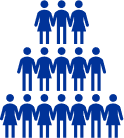 designated persons entitled to seek advice from the Integrity Commissioner:Members of the Legislative Assembly, including: The Premier   307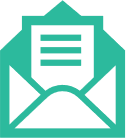 Formal requests forethics and integrity, or interest issues advicefrom designated persons     196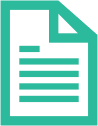 Formal written advices issued   25%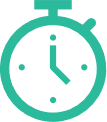 Formal written advices issued within onebusiness day of request   29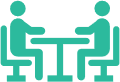 Meetings with Members of the Legislative Assemblyunder chapter 3 part 3 of theIntegrity Act 2009 The Deputy Premier MinistersLobbying Function (Refer Page 11)Public Awareness Function (Refer Page 13) Assistant Ministers The Leader of the Opposition Members of the Opposition, and Other Members of Parliament Statutory office holders A chief executive of a department of government or public service office A senior executive or senior officer (public service)    35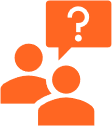 Enquiries about lobbying matters100%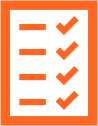 Entities audited and up-to-date with compliance and contact details   51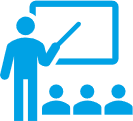 Education workshops and information sessions run state-wide   52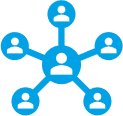 Committees, meetings and other events A chief executive of, or senior officer equivalentemployed in, a government entity nominated by theGeneral InformationSTAFF	BUDGETMinister responsible for administering the entity A ministerial staff member who gives, or a person engaged to give, advice to a Minister An assistant minister staff member who gives, or aperson engaged to give, advice to an Assistant Minister A person, or class of persons, nominated by a Ministeror Assistant Minister, including, but not limited to,Mayors and Councillors   70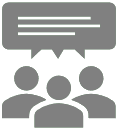 Enquiries from non- designated persons (members of the public)    10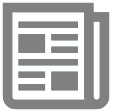 Media enquiries     5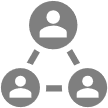 Commissioner 1 FTEPermanent Staff 3 FTETemporary Staff 1 FTE for one year (2019-2020)1.2MOriginal budget $1.202 M Actual budget: $1.181 M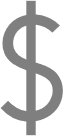 Advice on ethics, integrity, and interests FunctionsThis section of the report deals with the ethics, integrity, and interests functions of the Integrity Commissioner as set out in chapter 3 of the Integrity Act 2009. Sections 7(1)(a) and 7(1)(b) of the Integrity Act 2009 detail these functions.Ethics and Integrity AdviceUnder the Integrity Act 2009, the Integrity Commissioner provides formal advice to current or former designated persons on ethics or integrity issues provided for under chapter 3, part 2.The statutory processes to follow for requests for advice are set out under chapter 3, part 2, and include that the request must be received in writing. Further, the Integrity Commissioner is obliged to also provide advice in writing.Generally, advice cannot be sought or provided orally. However, as set out on the following page in ‘Meetings with Members of the Legislative Assembly’, under chapter 3, part 3, the Integrity Commissioner is able to meet with, and provide written or oral advice to members of the Legislative Assembly in regard to any interest issues for the member.The distinction between who can seek and be provided with oral advice is an important distinction, and designated persons are reminded of their obligation to put any requests for advice, as well as the full facts, in writing.In providing advice, the Integrity Commissioner does not provide legal advice, but is statutorily obliged to consider any standards or codes that are relevant, and aims to promote and establish consistency.The Integrity Commissioner has also developed materials that set out the process and factors she relies on when providing advice, and these are published on the Queensland Integrity Commissioner website. This approach serves to enhance trust in public officials and public institutions by ensuring that standards are known and applied universally, and aims to reduce any public perceptions of unfairness, discrimination, favoritism, nepotism, and bias.Sources of Advice requestsOverall, the main class of persons who sought advice from the Integrity Commissioner were Mayors and Councillors, followed by Members of the Legislative Assembly and Chief Executives.For Mayors and Councillors and Members of the Legislative Assembly, the main reason for seeking advice related to a decision before them that had the potential to materially affect the value of their residential or investment property. The second most common issue to arise for these classes of designated person, understandably given their often long-standing community ties, was a decision before them involving a community or sporting group they had a past or present association with.In comparison, the most common scenarios for Chief Executive Officers involved duty on duty conflicts or queries about their reporting obligations.Sources of Advice RequestsAdvice on ethics, integrity, and interests FunctionsMeetings with Members of the Legislative AssemblyAdvice to members of the Legislative Assembly can be provided under chapter 3, part 2 or pursuant to a meeting request under part 3 of the Integrity Act 2009, depending on the nature of the request.The Integrity Commissioner had 29 meetings under section 22 of the Integrity Act 2009, with a total of 21 written advices provided under chapter 3, part 3, following the meeting. For the remaining 8 meetings where oral advice only was provided, this was generally based on the view of the Integrity Commissioner that formal written advice was not necessary (section 23(2)).The Integrity Commissioner is committed to ensuring that, irrespective of location, members of the Legislative Assembly can seek a ‘meeting’ and advice when and as often as required. On that basis, the Integrity Commissioner does not limit the meaning of ‘meetings’ to merely face to face encounters, but also includes meetings that were convened via telephone or via online options such as ‘Microsoft Teams’.The variety of modes of access became particularly important during the last quarter of the financial year due to COVID-19.Response TimesThe sustained significantly heightened demand for advice from the Integrity Commissioner, the inability of the Integrity Commissioner to delegate the advice function, and the increasing range and complexity of advice requests has led to an increase in the overall response times in comparison to previous years. Further, given the predicted future demands, pressures on response times are anticipated to continue.During the 2019-2020 financial year:25% of all advice requests were met with formal advice from the Integrity Commissioner within one business day20% received formal advice within three business days18% received formal advice within four to five business days, anda further 23% received formal advice within six to nine business days.The remaining 14% of advice requests, were dealt with in 10 or more business days and generally related to post-separation matters, or very complex matters requiring further inquiries to be made.The Integrity Commissioner prioritises all advice requests on the basis of public interest and risks to the public, therefore, advices are not dealt with on a ‘first come–first served’ basis.Further, often the work of the Integrity Commissioner involves dealing with urgent matters that arise and must be appropriately dealt with before a meeting in which a relevant decision will be made, for example a meeting of a Board, a Council, or of Cabinet. The work of the Integrity Commissioner, therefore, is not limited to weekdays. Weekend work is a common occurrence. Notably, this financial year approximately 27% of all advice requests were received on a Saturday or Sunday, of which a number required advice to be provided urgently and in time for a meeting occurring early in the proceeding work week. This is an increase on the 12% of requests that were received out of hours last financial year.Given predicted future demands, pressures on response times are anticipated to continue.Response Times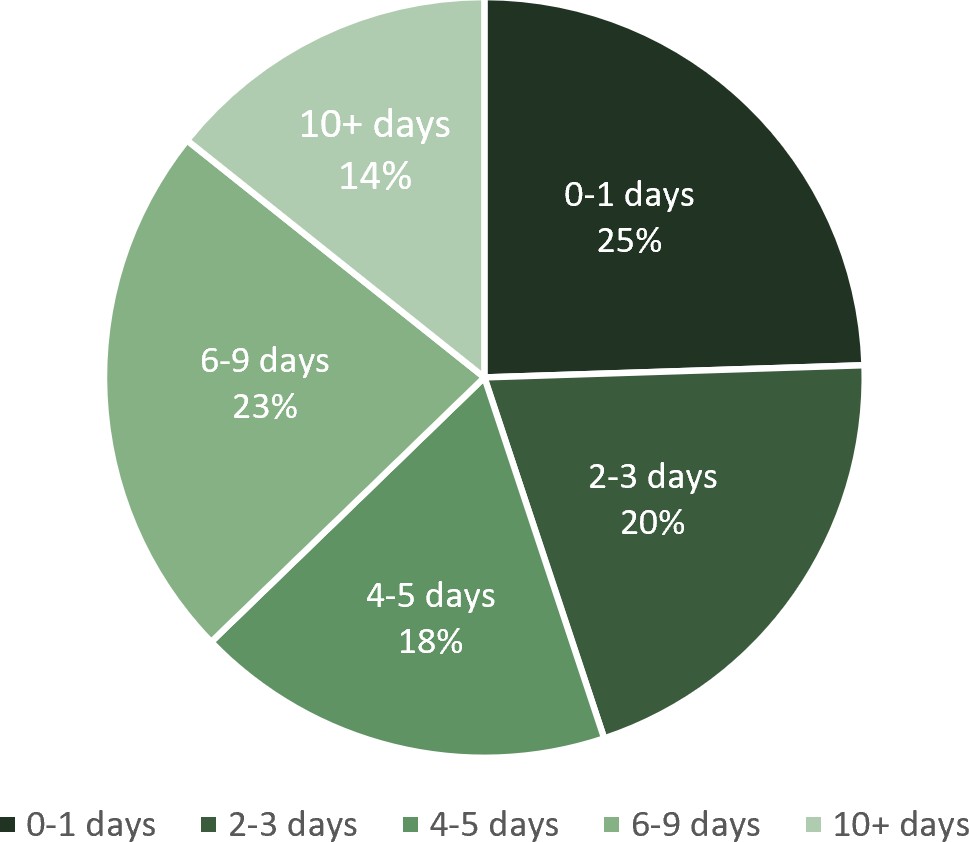 Advice on ethics, integrity, and interests FunctionsNumber of RequestsThis financial year, the Integrity Commissioner received 307 formal requests for advice about ethics, integrity, and post-separation matters.The Integrity Commissioner provided 196 formal advices in response.Of the advices provided, 82 were provided to members of the Legislative Assembly, of which:61 were provided pursuant to written requests under chapter 3, part 2 of theIntegrity Act 2009, and21 advices arose from meetings held with members of the Legislative Assembly.Of the remaining 111 of the 307 advice requests received and which were not met with formal advice from the Integrity Commissioner:34 requests were dealt with by preliminary oral or written opinion only68 requests were referred to the most appropriate agency, and9 requests were withdrawn.As shown below, greater expectations from the public, a greater commitment to ethics and integrity by those responsible to the public, and heightened ethical awareness more generally have led to a sustained level of demand for services provided by the commission over the three years of the current Integrity Commissioner tenure.Number of requests – All years of the integrity commissioner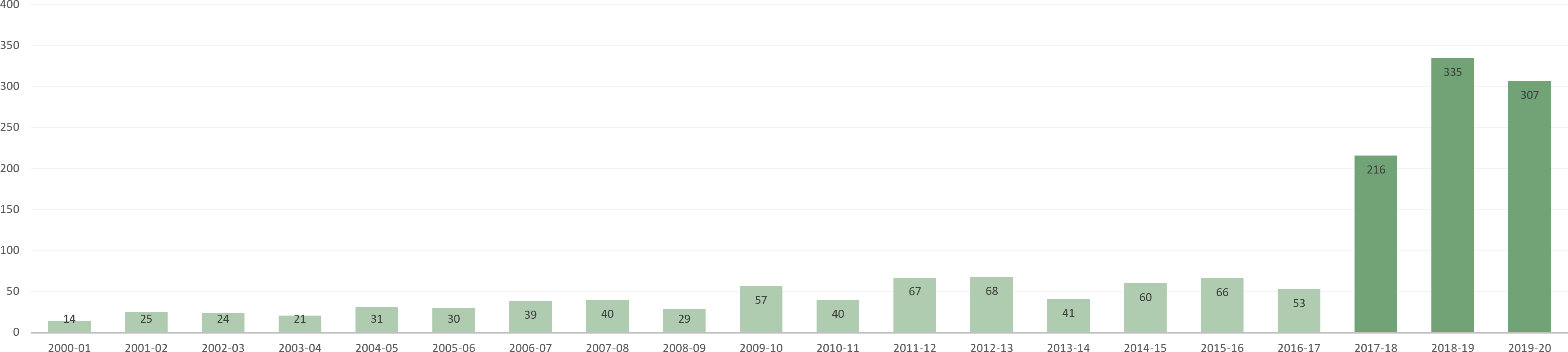 Reporting YearsLOBBYISTS FUNCTIONSection 7(1)(c) of the Integrity Act 2009 states that it is a function of the Integrity Commissioner to keep the lobbyists register and have responsibility for the registration of lobbyists.Since 2010, the Integrity Commissioner has been responsible for administering the regulation of lobbying activities under the Integrity Act 2009. This involves the maintenance of the lobbyists register.EntitiesQueensland Register of LobbyistsRegistered	De-registeredThe regulatory system is based on the requirement, under section 71 of the Integrity Act 2009, that ‘government representatives’ must not knowingly permit an entity that is not a registered lobbyist to carry out lobbying activity for a third party client with the government representative.The Integrity Commissioner has no investigative powers under the Integrity Act 2009. Where appropriate, the Integrity Commissioner is able to refer matters of concern to the relevant agency, such as the Queensland Police Service or the Crime and Corruption Commission, for assessment and possible investigation and prosecution.Register of lobbyists contactThe Integrity Commissioner is responsible for maintaining the Queensland register of lobbyists and the obligation on lobbyists to file details of their lobbying contacts in accordance with the Lobbyists Code of Conduct.As part of ongoing checks, and to assist in the Integrity Commissioner’s discharge of her functions and powers under the Integrity Act 2009, in November 2019 the Integrity Commissioner wrote to all departments and councils requesting confirmation that all lobbying contacts with officers within their or their related units of administration were properly recorded by lobbyists on the Register.All bodies provided responses as to compliance, except for one council which declined on the grounds that it does not keep centralised lobbying records. However, the council is now seeking to rectify the matter. The Register is published on our website at: https://lobbyists.integrity.qld.gov.au/ContactLog.aspx.Listed PersonsCode of ConductLobbyists are required to comply with a Lobbyists Code of Conduct which imposes a set of ethical obligations and responsibilities on professional lobbyists seeking to influence government policy and decision making, while representing the interests of another person or body for a fee or other reward.Ethical lobbying is widely regarded to be a legitimate activity as part of the contest of ideas in the democratic process. Lobbyists can assist individuals and organisations to communicate their views to government and opposition representatives on matters of public interest. However, there are also inherent integrity risks with the commercialised aspects of lobbying. Lobbyists perceived to have personal influence over decision- makers, often because of past public sector roles or pre-existing associations and ties, tend to be highly sought after. Typically, lobbyists are also former politicians and ministerial or party staff. The Lobbyists Code of Conduct (Code) includes the following obligation:‘Lobbyists shall keep strictly separate from their duties and activities aslobbyists any personal activity or involvement on behalf of a political party.’LOBBYISTS FUNCTIONCode of Conduct Cont’dThe Code does not prevent ongoing personal activity or involvement on behalf of a political party. An example of a breach of the Code would likely include the lobbyist’s political support for a government representative, being expressed as dependant on the outcome of their lobbying activity. This document is available online at: www.integrity.qld.gov.au/lobbyists/obligations-code-of-conduct.aspx.Resources for lobbyistsTo meet demand for advice and information about lobbying, the office of the Integrity Commissioner developed and published a ‘Common Questions and Answers’ factsheet (similar to a Frequently Asked Questions) on our website at: https://www.integrity.qld.gov.au/lobbyists/lobbying-questions-answers.aspx.However, ‘lobbying activity’ under the Integrity Act 2009 may not be clearly distinct from other conduct, and depends on the individual facts. To assist in a consideration of the issues, the office of the Integrity Commissioner began in early 2020 to publish a series of questions and answers, based on common questions received in relation to lobbying and in working with lobbyists. While not intended to give a definitive legal position, they reflect the office of the Integrity Commissioner’s current understanding and interpretations.The office of the Integrity Commissioner has also developed a framework that is applied, taking into account the Integrity Act 2009, when assessing whether the conduct of a person or entity might warrant removal from the Register or refusal to register an entity or list a person.Number of Requests for Advice about LobbyingWhen Dr Stepanov commenced as Integrity Commissioner, requests for advice or guidance on lobbying issues were relatively few. However, this financial year, the Integrity Commissioner received 35 requests for advice and general enquiries about lobbying.This represents a very significant increase in comparison to the 2015-2017 period, noting that, as below, similarly high numbers have occurred sporadically over the past 11 years.LOBBYING REQUESTS FINANCIAL YEARS JULY 2009 – JUNE 2020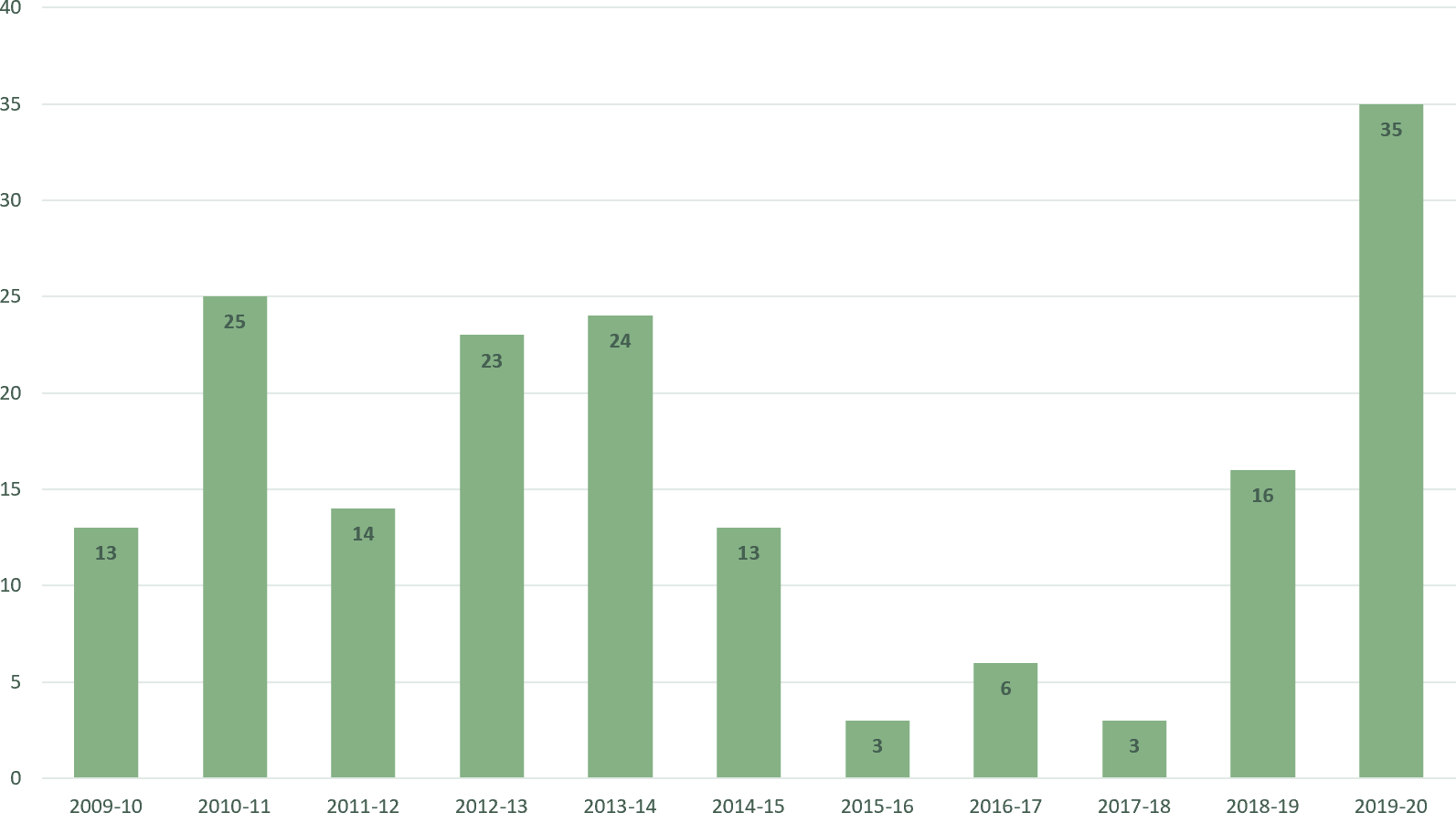 LOBBYISTS FUNCTIONPost-Separation RestraintsHistorically, there are public concerns that former senior public officials or public servants might seek to personally benefit from the networks and information gained through public service.Section 70 of the Integrity Act 2009 prohibits a ‘former senior government representative’, which includes a former ministerial staff member, from carrying out ‘related lobbying activity’ for a ‘third party client’ within two years of their separation from Queensland public sector employment.‘Related lobbying activity’ refers to matters in which the ‘former senior government representative’ has had ‘official dealings’ in the two years prior to separation.While not defined in the Integrity Act 2009, the Integrity Commissioner considers that ‘official dealings’ would include even formal attendance at briefings or receiving confidential analysis on a particular matter.There is also an obligation under the Integrity Act 2009 (section 71(2)) on current ministerial and government employees to not meet with any ‘former senior government representative’ in circumstances that would give rise to a breach of the post-separation restraints, including with respect to lobbying.The lobbying provisions of the Integrity Act 2009 were extensively reviewed in the 2015 ‘Strategic Review of the Functions of the Integrity Commissioner’ and the ‘Inquiry into the Report on the Strategic Review of the functions of the Integrity Commissioner’ by the then Parliament Finance and Administration Committee in December 2015.The Integrity Commissioner acknowledges the heightened concerns about lobbying and post-separation matters and therefore supports any further overall review of these provisions of the Integrity Act 2009 as part of the Strategic Review of the Integrity Commissioner’s functions next due in 2021.Number of requests about post-separation restraintsIncluded in the overall number of advice requests are 12 written advices provided in response to requests from current or former public officials, ministerial staff, or public servants, in relation to their post-separation obligations.PUBLIC AWARENESS FUNCTIONThe Integrity Commissioner is statutorily obliged, under section 7(1)(d) of the Integrity Act 2009 to raise public awareness of ethics or integrity issues by contributing to public discussion about the Integrity Commissioner’s functions, and by raising public awareness of ethics and integrity issues more generally.Ethics and integrity issues are entwined in a broad range of matters concerning government structure, practices and policies, and contributions to enhanced awareness is important.Delivering the message across QueenslandThroughout 2019-2020, the Integrity Commissioner had 103 interactions, delivering 32 information sessions to bodies such as statutory boards, local government and other public sector entities; 19 preliminary education events (seminars, conferences etc.), and participated in 52 office of the Queensland Integrity Commissioner facilitated committee meetings, other meetings, and events.In discharging this area of responsibility, the Integrity Commissioner collaborated on a number of shared initiatives with other members of the Integrity Committee including:the Public Safety and Associated Agencies International Women’s Day event to support and champion women within the Queensland Police Service, Queensland Corrective Services, Queensland Fire and Emergency Services, Inspector-General Emergency Management, Queensland Integrity Commissioner and Crime and Corruption Commission.as co-patron of the Public Safety and Integrity Agencies Women’s Network (‘Leading Women’), including by contributing as co-hosts alongside the Crime and Corruption Commission and the Inspector-General Emergency Management to the ‘Leading Women’s Podcast’ event.the ‘Making 2020 local government elections #fairforall’ campaign together with the Crime and Corruption Commission, Electoral Commission of Queensland and the Office of the Independent Assessor.the ‘Local Government: Roles and Functions of Queensland Integrity Agencies Live Webcast’ together with the Crime and Corruption Commission and the Office of the Independent Assessor.Public awareness functionattendanceThe Integrity Commissioner travelled to Townsville to present to the North Queensland Regional Organisation of Councils in July 2019.As well, whilst the Integrity Commissioner was acting as the Health Ombudsman, the Acting Integrity Commissioner, Mr Mark Glen, travelled to Cairns in October 2019 to attend the Local Government Association of Queensland Annual Conference.As part of her commitment to ongoing professional development, the Integrity Commissioner attended a number of conferences and seminars, including in person at the Governance Institute of Australia National Conference in Sydney and the Australia Public Sector Anti-Corruption Conference in Melbourne; as well as taking part in a number of online seminars and events.Resources & developmentTo meet the need for training and education within the context of a pandemic, the office of the Integrity Commissioner sought to gain some new skills and have added developing podcasts to their broadening repertoire.To date the Integrity Commissioner, staff, and various key collaborators have developed two podcast series:the Leading Women’s series, andthe Integrity in Health series.Interest issues are becoming increasingly more complex, more varied, and less visible. Therefore, maintaining recency of training and education, are critical to ensure modern and ethical professional practice standards are maintained.The office of the Integrity Commissioner has particular expertise in delivering education and training, and developing resources, including Conflict of Interest Meeting Aids, for Queensland Government multi-member decision-making boards and bodies.Leading women’s eventLeading Women is an inter-agency women’s network including partner agencies: Queensland Police Service; Queensland Fire and Emergency Services; Public Safety Business Agency; the Crime and Corruption Commission, and Queensland Corrective Services.On 15 May 2020, the event was delivered in a different format given the unprecedented times we are facing due to the current health crisis.We launched a series of podcast interviews with representatives from our partner agencies, who share their views on the topic of “Inclusion, not just diversity”, including:Dr Kevin Cocks AM, former Queensland Anti-Discrimination CommissionerKatarina Carroll APM, Queensland Police Service CommissionerPeter Martin APM, Queensland Corrective Services CommissionerGreg Leach, Queensland Fire and Emergency Services CommissionerAlistair Dawson APM, Inspector-General Emergency ManagementKurt Marsden, Acting Chief Operating Officer, Public Safety Business AgencySarah March, Director, Governance and Reporting, Inspector-General Emergency ManagementKaren McCarthy, Senior Lawyer, Crime and Corruption Commission, andDr Nikola Stepanov, Queensland Integrity Commissioner.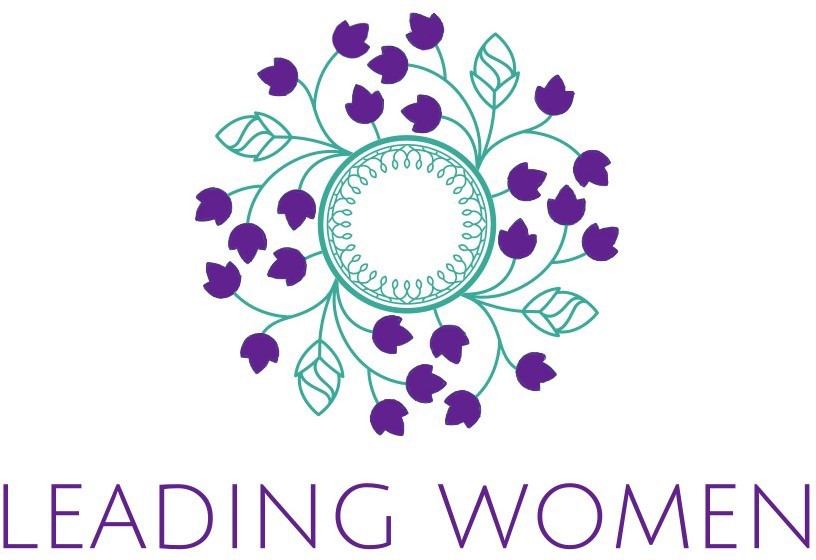 Public awareness functionLocal government joint webinarOn 20 May 2020, three of Queensland’s integrity agencies partnered to equip newly- elected and existing Local Government councillors and mayors with information to assist them in understanding the integrity agencies’ roles and functions, and the obligations these officials hold under their respective legislation.The webinar was hosted by the leaders of three of Queensland’s integrity agencies:Alan MacSporran QC, Chairperson of the Crime and Corruption CommissionDr Nikola Stepanov, Queensland Integrity Commissioner, andKathleen Florian, Queensland Independent Assessor.The 90-minute webinar covered matters including how to manage conflicts of interest, councillors’ obligations in relation to their registers of interest, and steps to ensure that a council has a robust framework to manage and deal with corruption and misconduct. Over 190 people registered for the webinar across Queensland, including many councillors and mayors.Integrity in health seriesEach year the office of the Integrity Commissioner, together with its supporting partners, including Health Ethics and Law Queensland (HEaL), arranges an ‘Integrity in Health‘ series of events. The topic for the 2019-2020 reporting year was ‘Mandatory reporting  for Health Professionals: What are the ethical and legal ramifications?’. As a result of the global pandemic, the series was provided by way of podcasts, and we were delighted to share our Integrity in Health journey with our partners:the Office of the Health OmbudsmanDoctors’ Health In QueenslandAvant, andHEaL (which is the Queensland chapter of the Australasian Association of Bioethicsand Health Law (AABHL)).The podcast series considered a range of topics around the mental health of health professionals, available avenues of assistance, as well as the ongoing effects of the COVID- 19, pandemic on medical professionals.The Integrity in Health Series Podcast is available at: https://www.integrity.qld.gov.au/ publications/podcasts/queensland-integrity-in-health/index.aspx.Queensland integrity committeeQueensland enjoys a multi-agency integrity model. This model is anecdotally considered to be the ‘gold standard’ as responsibilities are divided.In August 2001, the inaugural Integrity Commissioner, the Honourable Alan Demack AO (2000-2004) convened the first meeting of the Integrity Committee. Since then the Integrity Committee has met quarterly to discuss shared issues.Members of the Integrity Committee include: the Chair of the Crime and Corruption Commission, the Auditor-General, the Queensland Ombudsman, the Information Commissioner, the Commission Chief Executive of the Public Service Commission, the Queensland Racing Integrity Commissioner, the Independent Assessor, and the Queensland Electoral Commissioner.For 2019-2020, the Integrity Committee met on 16 July 2019, 9 October 2019, and 17 December 2019. Due to the COVID-19 crisis, a March 2020 meeting was cancelled and instead an update of activity from January to May 2020, was provided by each agency and made publicly available on 11 June 2020 (‘Integrity Committee Update: January to May 2020’).The ‘Integrity Committee Update: January to May 2020’ and ‘Meeting Notes’ for the 16 July 2019, 9 October 2019, and 17 December 2019, Integrity Committee meetings, are available on the office of the Integrity Commissioner’s website at: https://www.integrity.qld.gov.au/publications/integrity-committee-meeting-notes.aspx.Operational and compliance mattersDeclarations of InterestsSection 72C of the Integrity Act 2009 provides that various statutory office holders must provide a copy of their Declaration of Interests to the Integrity Commissioner.Similarly, chief executives are required by section 101 of the Public Service Act 2008 to provide copies of their Declaration of Interests to the Integrity Commissioner.Section 85(2) of the Integrity Act 2009 requires the Integrity Commissioner to provide details of compliance by statutory office holders and chief executives in this respect.As at 30 June 2020, all statutory office holders and chief executives had complied with these requirements. Declarations made by Directors-General are now published on the Public Service Commission website at: www.psc.qld.gov.au.In accordance with the Integrity Act 2009, the Integrity Commissioner has provided the Speaker with her own Declaration of Interests and amended Declarations as necessary.Under part 2, sections 72D-F of the Integrity Act 2009, the declarations of interests, and, where relevant, related party and/or revised declarations, of statutory office holders named in Schedule 1 of the Integrity Act 2009, and other parties where prescribed under  a regulation, Act, directive, or policy, are received and held by the Integrity Commissioner.As a general position, the Integrity Commissioner receives many hundreds of declarations each year from across sectors and settings.Further, by agreement, the Integrity Commissioner is also responsible for receiving and storing other declarations on a case by case basis. For example, each financial year the Premier and other Ministers are required to complete the Australian Accounting Standard AASB 124 Related Party Disclosures. The Integrity Commissioner receives these forms on behalf of Queensland Treasury, and makes them available for review by the Auditor- General.Ministerial code of conductUnder the Ministerial Code of Conduct, Ministers and Assistant Ministers are obliged tomeet with the Integrity Commissioner at least once every 12 months.During the 2019-2020 financial year, the Integrity Commissioner had meetings with or provided advice to each Minister and Assistant Minister.Pursuant to amendments to the Ministerial Code of Conduct made during the 2019-2020 financial year, Ministers are required to have in place a Conflict of Interest Management Plan in relation to real, perceived or potential conflicts of interest.The Management Plan must detail the personal interest, the potential grounds of the conflict, and the proposed actions to manage the conflict. It must be provided to the Premier within a month of being sworn into office or any time there is a change in the Minister’s interests that give rise to a potential conflict. The Minister must also obtain the Integrity Commissioner’s advice on the actions proposed.Following these amendments, the Integrity Commissioner has endorsed or proposed numerous Management Plans for submission to the Premier and holding by the Department of the Premier and Cabinet.While Management Plans cannot deal with every conceivable conflict that might arise, they help to ensure that the most likely potential issues are considered well before any related matter comes before the Minister for decision.Submissions and hearingsThe Integrity Commissioner appeared before the Economics and Governance Committee in public briefings in fulfilment of the Committee’s statutory oversight function held on 30 March 2020. The Integrity Commissioner also appeared before the Economics and Governance Committee in relation to the Electoral and Other Legislation (Accountability, Integrity and Other Matters) Amendment Bill 2019. The Integrity Commissioner also provided the following submissions:Electoral and Other Legislation (Accountability, Integrity and Other Matters) Amendment Bill 2019 on 9 January 2020, plus further submission on 31 January 2020Criminal Code and Other Legislation (Ministerial Accountability) Amendment Bill 2019on 10 February 2020, andOverview of the Queensland Integrity Commissioner—Half Year Annual Update on 23 March 2020.Operation and compliance mattersStaffing and ResourcesFour permanent fulltime equivalent (FTE) positions exist to support the Integrity Commissioner perform her functions. At present, of the four permanent positions, one position is vacant, and one is filled on a temporary basis.Following the nomination of mayors and councillors in 2018, a further 2.8 FTE were provided to support the Commissioner on a temporary basis for the financial year 2018- 2019.During the financial year of this report, one temporary FTE was provided to one year, in addition to the four permanent FTE.The Commissioner took several periods of leave during the financial year:Four weeks of annual leaveFour weeks unpaid leave from the role of Commissioner in order to backfill leave arrangements for the Queensland Health Ombudsman, andOne week fulltime deployment as part of the Government’s COVID-19 response.During the Commissioner's absence, the role was filled by the Acting Integrity Commissioners.Much of the work of the Commissioner involves providing advice on complex matters where time is critical. The sustained workload has meant that the greatest challenge to the commission continues to be responding to demand without any negative impacts on advice quality, comprehensiveness, service, and timeliness.Years of previous advices are now progressively being catalogued to aid consistency and increase efficiencies. Precedent systems and style guides have been implemented to further increase efficiencies and the quality of advices.Monitoring systems have also been enhanced to ensure that requests are attended to in a timely manner.Other Compliance MattersA copy of the Records Retention and Disposal Schedule (QDAN 629 v.3) developed for the Queensland Integrity Commissioner, and approved by the Queensland State Archivist on22   November   2013,   is   available   on   the   Queensland   State   Archives   website   at: www.archives.qld.gov.au.No public interest disclosure applications under the Public Interest Disclosure Act 2010 were received by the Integrity Commissioner. No applications were received in relation to the advice functions of the Integrity Act 2009 and no information can be provided about the Integrity Commissioner’s activities under chapter 3 of the Integrity Act 2009.This Annual Report and previous reports from the Integrity Commissioner are available online at: www.integrity.qld.gov.au/publications/annual-reports.aspx.Financial statementQueensland Integrity Commissioner Statement of Comprehensive Income Year ended 30 June 20202020	2019	2020	NoteOriginal	BudgetActual	Actual	Budget Variance s BudgetExplanation of major budget variancesAn increase in Approp riation revenue primarily due to meet additional temporary resourcing requirements.A decrease in Employee expenses primarily due to vacancies held during the financial year.An increase in supplies and services primarily due to higher than anticipated legal fees.Surplus of $0.111M has been returned to the Consolidated fund.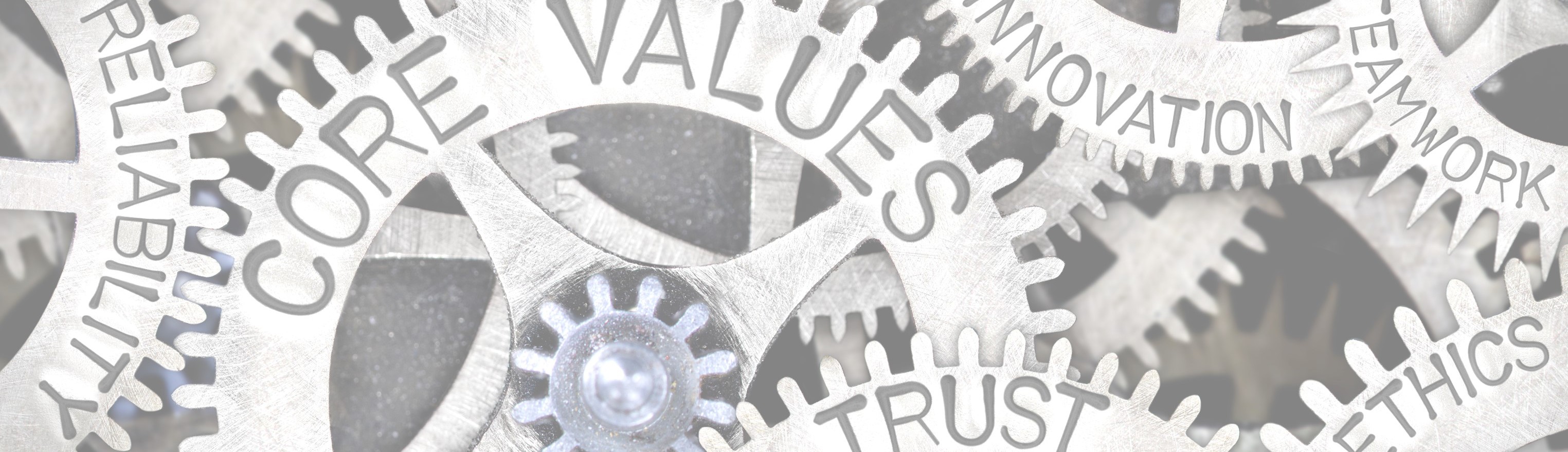 About this ReportThe Annual Report provides information about the Integrity Commissioner’s financial and non-financialperformance for 2019–2020. It has been prepared in accordance with the Financial Accountability Act 2009 and the Financial and Performance Management Standard 2009.The Annual Report has been prepared for the Speaker andthe Economics and Governance Committee for tabling inthe Legislative Assembly.The Queensland Government is committed to providing accessible services to Queenslanders from all cultural and linguistically diverse backgrounds. If you have difficulty understanding the Annual Report, you can contact us on 07 3003 2888 and we will arrange an interpreter toeffectively interpret it.Copies of this publication can be obtained from www.integrity.qld.gov.au or by contacting 07 3003 2888.Licence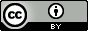 This Annual Report is licensed by the State of Queensland (Queensland Integrity Commissioner) under a Creative Commons Attribution 4.0 International License.To view a copy of this licence, visit: http://creativecommons.org/licenses/by/4.0/Attribution©The State of Queensland (Integrity Commissioner) 2020 The Queensland Government supports and encouragesthe dissemination and exchange of information. However, copyright protects this document.The State of Queensland has no objection to this material being reproduced, made available online or electronically but only if it is recognised as the owner of the copyright and this material remains unaltered.Copyright enquiries about this publication should be directed to the office of the Queensland Integrity Commissioner by email to: integrity.commissioner@integrity.qld.gov.au or in writing to Level 13, 53 Albert Street, Brisbane, Qld, 4000.OPERATING RESULTIncome from Continuing Operat ions$'000$'000$'000$'000VarianceAppropriation revenue1,2921,3091,20290Grants and other contribut ionsTotal Income from Continuing Opera tions1,2921,3091,20290Expenses from   Continuing OperationsEmployee expenses8401,009873(33)2Supplies and services340295327133Grants and subsidies5Depreciation and amo rtisation2(1)Total Expenses from Continuing Operat ions1,1811,3091,202(21)Operating Resu lt for the Year1111114OTHER COMPREHENSIVE INCOMETOTAL COMPREHENSIVE INCOME111111The accompanying notes form part of these statemenst.